Appendix 1: Bar charts for all competencies, ordered as in Table 2.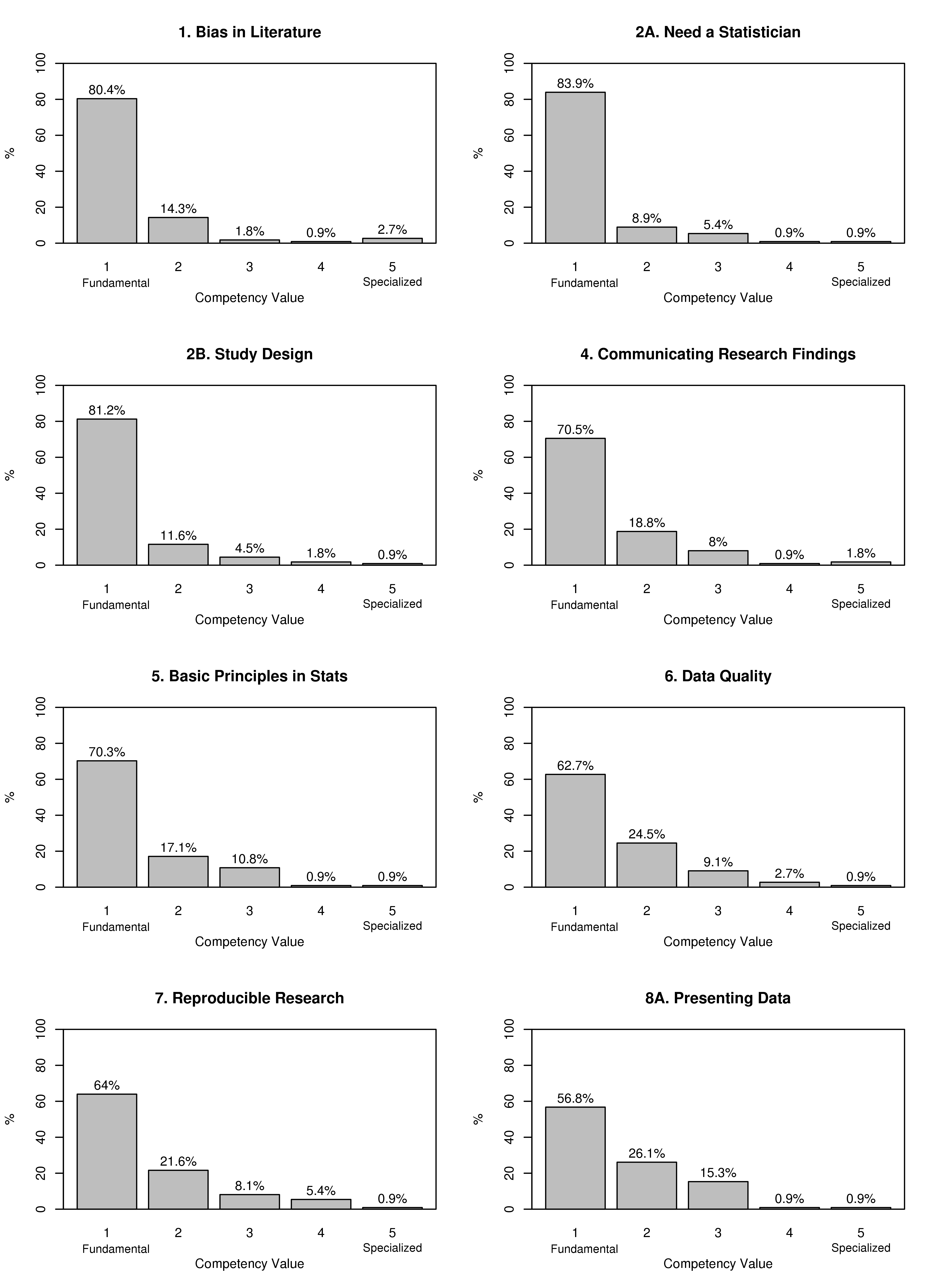 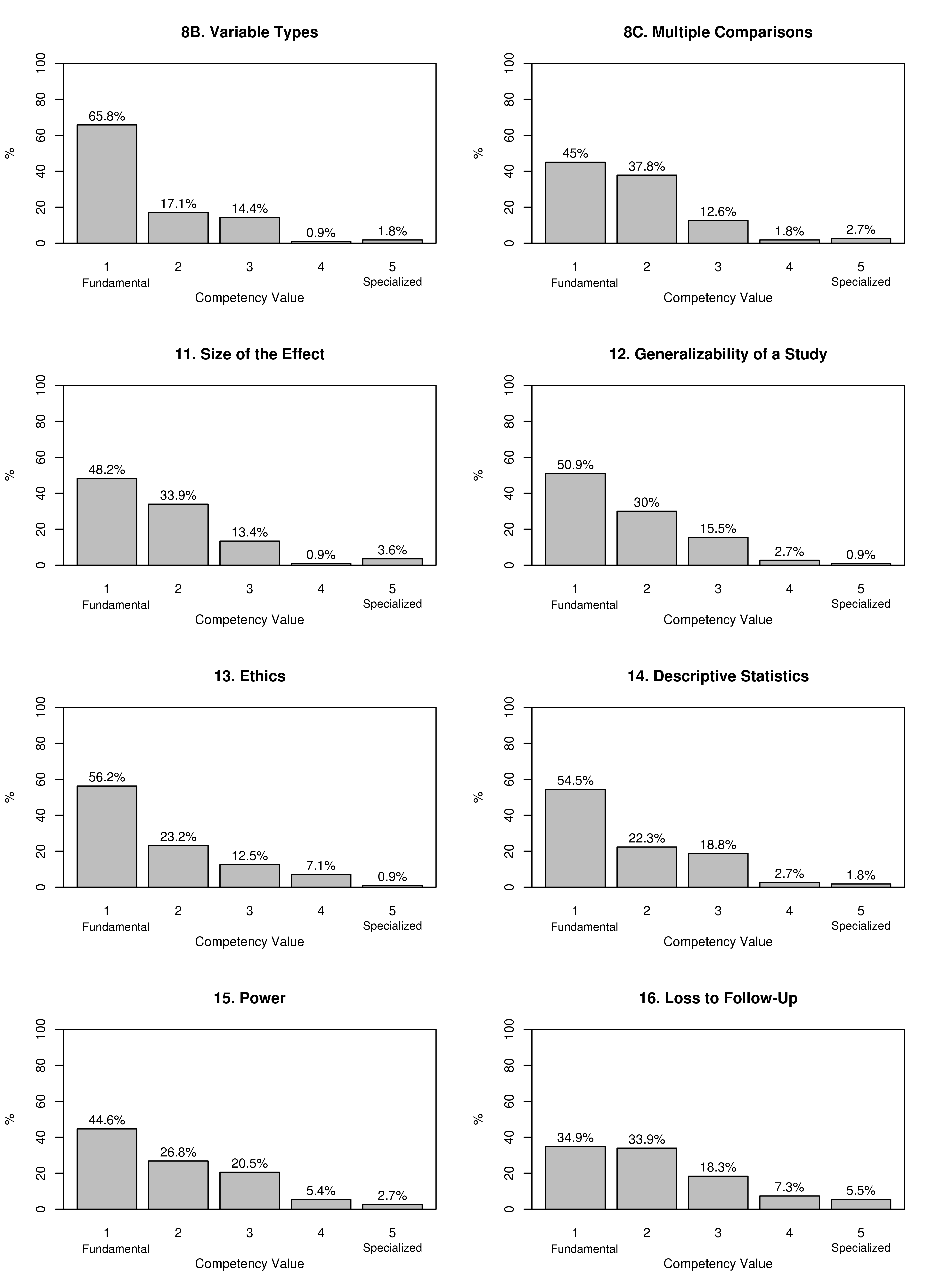 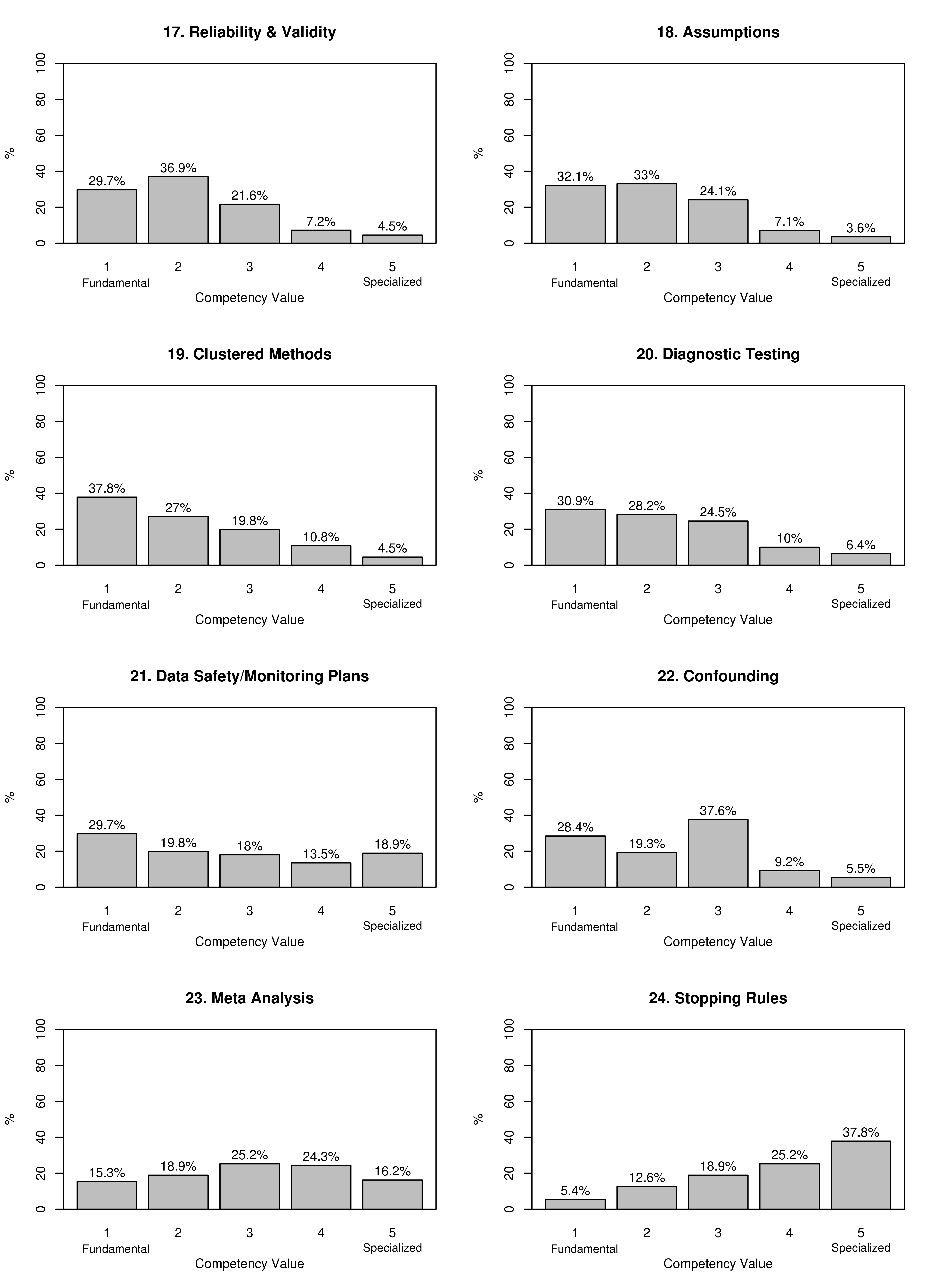 